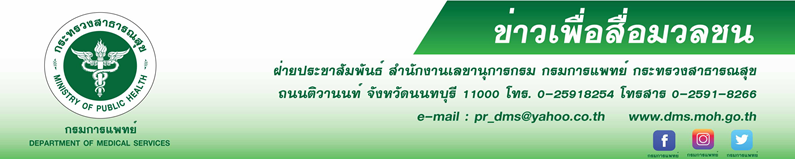 แพทย์เตือน ระวังพฤติกรรมร้ายๆ ทำลายสมอง โดยไม่รู้ตัวสถาบันประสาทวิทยา  กรมการแพทย์  แนะ 5 พฤติกรรมดี 4 พฤติกรรมร้าย ใส่ใจสมอง  เพื่อสุขภาพที่ดีและพัฒนา
การของสมอง ซึ่งหลายคนอาจละเลยการดูแลสุขภาพสมองของตัวเองโดยไม่รู้ตัว นายแพทย์สมศักดิ์ อรรฆศิลป์ อธิบดีกรมการแพทย์ เปิดเผยว่า สมองถือเป็นอวัยวะที่สำคัญของร่างกาย 
โดยมีหน้าที่เป็นศูนย์กลางควบคุมกระบวนการต่างๆ ที่เกิดขึ้น ไม่ว่าจะเป็นการเต้นของหัวใจ การเคลื่อนไหว 
การหายใจ เป็นต้น โดยควบคุมและสั่งการร่างกายให้ทำงานตามความคิด เพื่อให้มนุษย์สามารถดำเนินชีวิตประจำวัน
ได้อย่างปกติสุข โดยสมองมีการทำงานตลอดเวลา ดังนั้นการใส่ใจพฤติกรรมที่ควรปฏิบัติเพื่อให้สมองทำงานได้ดี 
จึงเป็นสิ่งที่ทุกคนควรให้ความสำคัญเพื่อสุขภาพที่ดีของสมอง และหลีกเลี่ยงพฤติกรรมร้ายๆ ที่อาจทำลายสมอง  แพทย์หญิงไพรัตน์  แสงดิษฐ ผู้อำนวยการสถาบันประสาทวิทยา กล่าวเพิ่มเติมว่า สมองยังมีความเกี่ยงข้องกับอารมณ์ การเรียนรู้ ทั้งนี้มนุษย์จึงควรหันมาใส่ใจพฤติกรรมพัฒนาสมอง  โดยมี 5 พฤติกรรมดีดังนี้  กินดี คือรับประทานอาหาร
ที่มีประโยชน์ครบ 5 หมู่  ลดอาหารบางจำพวกโดยเฉพาะอาหารทีมีน้ำตาลสูง ซึ่งจะเสี่ยงเป็นโรคเบาหวาน  และโรคหลอดเลือดสมอง  ออกกำลังกายดี การออกกำลังกายจะทำให้ร่างกายโดยรวมและหลอดเลือดแข็งแรง ไม่มีภาวะน้ำหนักเกิน 
นอนหลับพักผ่อนดี การพักผ่อนให้เพียงพอจะช่วยให้ร่างกายมีเวลาพักเพื่อซ่อมแซมตัวเอง ดังนั้นควรมีเวลาพักผ่อนนอนหลับอย่างน้อย 6-8 ชั่วโมง คิดดี การฝึกคิด ฝึกลงมือทำ จะช่วยให้สมองเกิดการเรียนรู้ และพัฒนากระบวนการคิดให้รวดเร็วขึ้น สนทนาดี การฝึกสนทนาพูดคุยกับคนอื่นๆ เป็นประจำ สม่ำเสมอ จะช่วยให้สมองได้มีการฝึกฝนแก้ปัญหา ส่วนคนที่เก็บตัว
ไม่พบปะผู้คน พบว่าสมองมีกระบวนการทำงานในการแก้ปัญหาที่ช้าลง  และควรหลีกเลี่ยง 4 พฤติกรรมร้ายทำลายสมอง 
ได้แก่  ความเครียด เป็นผลร้ายต่อสภาพจิตใจ  และส่งผลกระทบต่อสมองทำให้เสียสมาธิ หรือบางคนนำไปสู่
ภาวะซึมเศร้า  สิ่งแวดล้อมที่มีมลภาวะ  การอยู่ในอากาศที่ดีจะทำให้สมองได้รับออกซิเจนเพียงพอ สูบบุหรี่  ผู้ที่สูบบุหรี่
เป็นประจำนอกจากทำให้เป็นมะเร็งปอดแล้ว ยังทำให้ร่างกายและสมองได้รับออกซิเจนลดลง และเป็นสาเหตุของโรคหลอดเลือดสมอง  โรคประจำตัว บางชนิด เช่น เบาหวาน ความดันโลหิตสูง ไขมันในเลือดสูง เป็นปัจจัยเสี่ยงของโรคสมองหลายโรค โรคหลอดเลือด ดังนั้น หากพบว่าตนเองมีโรคประจำตัว ควรรักษาแต่เนิ่นๆ เพื่อป้องกันไม่ให้เกิดผลเสีย เพราะการรักษาเมื่อเกิดการทำลายของสมองแล้วจะไม่สามารถทำให้สมองกลับมาทำงานได้สมบรูณ์ตามปกติ  และจิตใจจะทำงานผิดปกติไปด้วย***************************************************************#กรมการแพทย์ #สถาบันประสาทวิทยา #พฤติกรรมร้ายทำลายสมอง                                                                                                                    - ขอขอบคุณ-       18  มกราคม 2562